ПОСТОЯННАЯ КОМИССИЯ ПО ВОПРОСАМ ЗАКОННОСТИ, ДЕПУТАТСКОЙ ЭТИКИ И РЕАЛИЗАЦИИ ГОСУДАРСТВЕННОЙ РЕГУЛЯТОРНОЙ ПОЛИТИКИ ______________№_______________Протоколзаседания постоянной комиссии по вопросам законности,депутатской этики и реализации государственнойрегуляторной политики29.11.2018 г.                                  14:00                                 кинозалПрисутствуют члены комиссии:Балух Д.В. – председатель постоянной комиссии,Вишняков Д.А., Голдаков С.В., Корниенко В.А., Позднякова А.И. Повестка дня:1.  Об утверждении плана работы постоянной комиссии на 2019 год и предоставление перечня вопросов для включения в план работы Одесского городского совета на 2019 год.2. О рассмотрении обращения в адрес постоянной комиссии                               директора юридического департамента Поповской И.П. о внесении на рассмотрение сессии проекта решения, подготовленного юридическим департаментом, «Об утверждении Плана деятельности Одесского городского совета по подготовке проектов регуляторных актов на 2019 год».По первому вопросу слушали:Балуха Д.В. с предложением утвердить план работы постоянной комиссии на 2019 год и предоставить перечень вопросов постоянной комиссии для включения в план работы Одесского городского совета на 2019 год.РЕШИЛИ:Затвердити план роботи постійної комісії  на 2019 рік та надати перелік питань постійної комісії з питань законності, депутатської етики і реалізації державної регуляторної політики для включення до плану роботи Одеської міської ради на 2019 рік:-I.  Питання, що пропонуються для розгляду на пленарних засіданнях міської ради:1.1. Про внесення змін до Плану діяльності Одеської міської ради з підготовки проектів регуляторних актів на 2019 рік - I квартал,1.2. Про внесення змін до Плану діяльності Одеської міської ради з підготовки проектів регуляторних актів на 2019 рік – II квартал,1.3. Про внесення змін до Плану діяльності Одеської міської ради з підготовки проектів регуляторних актів на 2019 рік – III квартал,1.4. Про внесення змін до Плану діяльності Одеської міської ради з підготовки проектів регуляторних актів на 2019 рік – IV квартал.1.5. Про затвердження Плану діяльності Одеської міської ради з підготовки проектів регуляторних актів на 2020 рік – IV квартал.II. Питання, що пропонуються до розгляду на засіданнях постійної комісії:2.1. Про розгляд проектів регуляторних актів, що включені до плану роботи міської ради на 2019 рік – щоквартально,2.2. Контроль за виконанням рішень ради про регуляторні акти, що прийняті міською радою – щоквартально,2.3. Про розгляд проектів рішень, що внесені на розгляд сесій Одеської міської ради – щоквартально,2.4. Про вивчення та аналіз програм, що пов’язані із забезпеченням законності та правопорядку – щоквартально,2.5. Про участь членів постійної комісії в роботі тимчасових контрольних комісій та робочих груп, проведення аналізу результатів їх діяльності та прийняття відповідних рішень в рамках повноважень постійної комісії – щоквартально,2.6. Про здійснення правового контролю роботи комунальних підприємств та установ міста Одеси – щоквартально,2.7. Про розгляд звернень, запитів,  скарг, що надходять на адресу постійної комісії – щоквартально,2.8. Про попередній розгляд питання щодо звіту міського голови про виконання державної регуляторної політики в частині, що віднесена законом до компетенції постійних комісій ради – IV квартал.По второму вопросу слушали:Балуха Д.В. Выступили: Позднякова А.И., Корниенко В.А., Вишняков Д.А.РЕШИЛИ: 1. Поддержать подготовленный юридическим департаментом проект решения «Об утверждении Плана деятельности Одесского городского совета по подготовке проектов регуляторных актов на 2019 год» и внести его на рассмотрение XXХ  сессии городского совета.2. На следующее заседание постоянной комиссии пригласить представителей департаментов, ответственных за подготовку проектов регуляторных актов, включенных в план работы на 2019 год. По третьему вопросу слушали:Корниенко В.А. с информацией о поступившем в адрес комиссии заявлении о помощи гр. Ахтемовой Е.В. в регистрации по месту жительства.Выступили: Вишняков Д.А., Балух Д.В., Позднякова А.И.,  Голдаков С.В.РЕШИЛИ:1.  Для рассмотрения заявления  по существу  вопроса пригласить на следующее заседание постоянной комиссии председателя Суворовской райадминистрации Кондратюка С.А.  и директора департамента предоставления админуслуг Абрамову Е.Г.2. Следующее заседание постоянной комиссии назначить на 14.00                 6 декабря т.г.Председатель комиссии                                          Д.В.БалухСекретарь комиссии                                               Д.А.Вишняков         	   ОДЕСЬКА 	МІСЬКА РАДА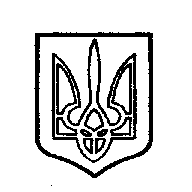 ОДЕССКИЙ ГОРОДСКОЙ СОВЕТ65004, м. Одеса, пл. Думська,165004, г. Одесса, пл. Думская,1